Block Notes n. 15, giugno 2020Dipartimento Welfare e nuovi diritti della Cgil Lombardia A cura di M. Vangi, L. Finazzi, V. Segato, M. Vespa In questo numeroDalle Agenzie di stampa regionali: Commissione d’inchiesta al palo, la Lega non vuole farla partire Con una mozione il Pd chiede test a prezzi calmierati e tamponi gratuiti Commissione d’inchiesta? Blitz della maggioranza che si sceglie il presidente Dati del contagio: accuse pesanti da GimbeCommissione d’inchiesta, l’esponente di Italia Viva si dimette da presidente La Commissione non vota il Piano sociosanitario Riaprono le Rsa. Con la nuova delibera molte questioni restano irrisolte Gallera annuncia un Piano di sviluppo delle terapie intensiveLombardia socialeDalle Agenzie di stampa nazionaliConferenza Regioni. App Immuni: richiesti “visione strategica” ed obiettivi Autonomia: si riapre il dibattito dopo la pandemia Coronavirus: ancora alta l’attenzione al contagio Fase3. Sanità: misure in base all’andamento del contagio Contratto sanità privata, firmata preintesa. Ruolo determinante delle RegioniLavoce.info:Voltiamo pagina sull’assistenza agli anziani in casaTutti gli anziani a rischio? Ma mi faccia il piacere! Contagio come un infortunio sul lavoro? DipendeCon il Covid-19 si riduce anche la speranza di vitaPandemie e sviluppo: la lezione della pesteCoronavirus, che fare in caso di nuovi focolaiScelte consapevoli in tempi di incertezzaDavvero l’Italia spende poco per la sanità? Populismo fermato dal coronavirus? Così il coronavirus è rimasto fuori dal carcereMorti da Covid-19 nelle Rsa: tutto quello che non sappiamoEpicentroDalle Agenzie di stampa regionali: Da “Settegiorni PD”, news letter del gruppo PD in Consiglio regionale Dalla newsletter n. 509 del 22 maggio 2020Commissione d’inchiesta al palo, la Lega non vuole farla partire. La maggioranza fa mancare ancora una volta i voti per eleggere il presidente Seconda fumata nera ed ennesima settimana persa. Mercoledì in Consiglio regionale Lega e alleati hanno rifiutato di convergere sul candidato indicato dalle minoranze, il nostro Jacopo Scandella, reo, secondo loro, di aver firmato la mozione che chiedeva a Fontana di cambiare strategia e di sostituire i vertici della sanità, Gallera in primis. Un ricatto, usato per fermare un organismo che dovrebbe provare a fare chiarezza. Leggi tutto. Test a prezzi calmierati e tamponi gratuiti. Con una mozione il Pd chiede alla Regione di farsi carico della sorveglianza sanitaria attiva Con una mozione il Pd ha chiesto alla Regione di eseguire a proprio carico i tamponi a chi ha un test sierologico positivo e avviare la sorveglianza attiva e il tracciamento dei contatti di chi risulta contagiato dal virus. La mozione chiede anche di definire una tariffa standard per i test sierologici eseguiti dai laboratori privati e di predisporre un piano regionale per l’accesso ai test. Leggi tutto. Dalla newsletter n. 510 del 29 maggio 2020Commissione d’inchiesta? No, di autoassoluzione. Blitz della maggioranza che si sceglie il presidente, Pd e M5S lasciano La Lega ha individuato in Patrizia Baffi, ex Pd e oggi in Italia Viva, la presidente della commissione d’inchiesta che più le aggrada. Con 46 voti, di cui 45 della maggioranza più probabilmente il suo, Baffi ha scalzato il candidato indicato dalle minoranze, il nostro Jacopo Scandella. Una scelta che fa venire meno le condizioni per un lavoro proficuo in una commissione che evidentemente intendono portare avanti imponendo la forza dei numeri e non quella degli argomenti. Pd e M5S non parteciperanno e daranno vita a una commissione alternativa, per provare a dare quelle risposte che dalla maggioranza, certamente, non arriveranno. Leggi tutto. Dati del contagio: accuse pesanti. Il Pd chiede subito un’audizione per fare chiarezza dopo le dichiarazioni rilasciate dal presidente della Fondazione Gimbe Nino Cartabellotta Un’accusa pesante sull’operato di Regione Lombardia arriva dalla Fondazione Gimbe. Il suo Presidente, Nino Cartabellotta, parla di “ragionevole sospetto che la Lombardia aggiusti i dati sul contagio”. Per capire i motivi di tali affermazioni e per fare chiarezza su ombre così inquietanti, il PD ha chiesto un’audizione in Commissione Sanità. Dall’inizio della pandemia i dati forniti quotidianamente dalla Regione sollevano molti dubbi e spesso hanno presentato anomalie. La mancanza di trasparenza non permette di fare verifiche e il numero limitato di test e tamponi, per scelta della Regione, aumenta il sospetto che la dimensione del contagio non sia correttamente rilevata. Leggi tutto. Dalla newsletter n. 511 del 5 giugno 2020Commissione d’inchiesta, Baffi lascia. L’esponente di Italia Viva si dimette da presidente, ora sta alla maggioranza fare un passo indietro Patrizia Baffi ha rassegnato le dimissioni dalla presidenza della commissione d’inchiesta sull’emergenza Covid in Lombardia, carica che aveva ottenuto la scorsa settimana grazie ai voti della sola maggioranza. Lega e alleati, compatti sul veto contro il PD, reo di aver presentato una mozione contro l’assessore Gallera e la gestione della crisi, avevano eletto Baffi nonostante il candidato delle minoranze fosse Jacopo Scandella. In settimana è arrivato il ritiro ufficiale dei consiglieri Pd e M5S dalla commissione e alla fine la presidente ha preso atto che lavorare senza opposizioni non sarebbe stato possibile. Ora tocca alla maggioranza togliere i veti e permettere alla commissione, finalmente, di partire. Leggi tutto. Persino la Lega ripensa al modello di sanità. La Commissione non vota il Piano sociosanitario di Fontana Come richiesto formalmente dal gruppo del PD, la maggioranza di centrodestra in commissione Sanità ha ritirato il Piano socio-sanitario regionale della giunta lombarda, ammettendo, per la prima volta, che la pandemia ha messo in luce limiti evidenti nella sanità della nostra regione. Il non voto è una presa d’atto dei problemi che ci sono stati. Per la prima volta, sottolinea il Pd, la maggioranza ammette che qualcosa va cambiato. Ora il Piano socio-sanitario regionale deve essere riscritto, come la legge quadro della sanità lombarda. Leggi tutto. Dalla newsletter n. 512 del 12 giugno 2020Riaprono le Rsa, ma come? La nuova delibera di Regione Lombardia corregge alcune storture, ma molte questioni restano irrisolte Con la delibera approvata il 9 giugno la Regione Lombardia corregge molti gravi errori commessi precedentemente, ma lascia ancora molte questioni in sospeso e soprattutto scarica le responsabilità sulle singole strutture: dalle modalità delle visite dei familiari, all’identificazione delle strutture dedicate alla gestione dell’inserimento dei nuovi ospiti. Leggi tutto. Per l’ospedale in fiera poche certezze. Gallera annuncia un Piano di sviluppo delle terapie intensive, ma non dice come e quando sarà operativo Sul futuro dell’ospedale in fiera da Gallera poche certezze. Rispondendo a un’interrogazione del Pd, che chiedeva conto della futura destinazione della struttura, l’assessore regionale alla Sanità ha annunciato che la giunta varerà un Piano di sviluppo delle terapie intensive che per ora però resta nel mondo delle idee. Non è chiaro se la struttura potrà essere operativa da subito in tutta la sua capienza o avrà bisogno di altri interventi. Leggi tutto. Da “Lombardia sociale” Dalla Newsletter VIII, del 3 giugno 2020Povertà. Rinnovate le linee guida lombarde sul contrasto alla povertà: le scelte di riparto, le aree prioritarie e il ruolo di supporto che la Regione si propone di agireDomiciliarità. Più fondi non bastano senza una nuova progettualità. Un commento alle risorse stanziate dal DL RilancioNel territorio. Chiusi i servizi? Aperte le relazioni. L’esperienza di L-inc, progetto nei comuni dell’area Nord di Milano, di fronte alla crisiDisabilità. Budget di salute, eppur funziona! Gli esiti del Progetto L-inc nella vita delle persone con disabilitàContributi alle famiglie. Il Pacchetto famiglia in fase di emergenza: cresce la domanda e le risorse non bastanoNon autosufficienza. Come stanno vivendo questa emergenza i caregiver? L’Italia che aiuta chiede serviziDalle Agenzie di stampa nazionaliDalla “Conferenza delle Regioni”: www.regioni.it/newsletter Da Regioni.it n. 3852 del 29 maggio 2020Documento della Conferenza delle Regioni del 21 maggio. App Immuni: richiesti “visione strategica” ed obiettivi. Tabelle potenziamento servizi sanitariNella Conferenza delle Regioni del 21 maggio è stato approvato un documento relativo all’articolo 6 (APP IMMUNI) del decreto-legge n. 28/2020 inviato alla Commissione Giustizia del Senato, quale contributo per l’esame del provvedimento. Sull’App Immuni, il sistema di tracciamento informatico dei contatti da coronavirus, la Conferenza delle Regioni del 21 maggio ha quindi espresso un parere articolato, spiegando che il contact tracing è da decenni utilizzato per il controllo delle malattie trasmissibili nella salute pubblica, con l’obiettivo di fermare la diffusione di una malattia facilitando, trovando e isolando i casi d’infezione. Leggi tutto. Da Regioni.it n. 3855 del 5 giugno 2020Autonomia: si riapre il dibattito dopo la pandemia. Fase 3: tabella potenziamento servizi sanitariSi rilancia il tema, congelato dal coronavirus, della maggiore autonomia su alcune materie alle regioni che la richiedono. In questo ambito, afferma il presidente della regione Emilia-Romagna, Stefano Bonaccini, “abbiamo seguito la Costituzione, abbiamo avviato un percorso con il Governo: io non rinuncio alla richiesta di autonomia. È un’autonomia differente da quella hanno chiesto altri, è nel solco di quello che il Paese prevede e non vogliamo scassare nulla”. “I confini e l’unità nazionale sono sacri, osserva Bonaccini, è soltanto un cercare di avere meno burocrazia e un po’ più di libertà su questioni che attengono molto al tuo territorio e non al Paese”. Inoltre “noi non abbiamo chiesto tutte le materie che la Costituzione assegna possano essere chieste perché alcune materie devono stare in capo allo Stato e poco alle regioni”. “Non abbiamo chiesto tutte le materie che assegna la Costituzione”, come la promozione del turismo all’estero o la scuola: “Sono contrario a 20 scuole regionali”, rileva Bonaccini, ma è giusto “decidere la dotazione di insegnanti. La nostra autonomia è diversa da quella richiesta da altri e i confini nazionali rimangono sacri”. Leggi tutto. Da Regioni.it n. 3858 del 10 giugno 2020Coronavirus: ancora alta l’attenzione al contagio. Fase 3: tabelle potenziamento servizi sanitariL’Europa è molto più avanti degli Usa rispetto a un vaccino contro il coronavirus e si sta organizzando perché una parte sostanziale sia prodotta in Italia. Lo spiega Walter Ricciardi, membro del comitato esecutivo dell’Oms e consigliere del ministro Speranza. Secondo Ricciardi sul fatto che gli asintomatici raramente trasmettano il virus “dall’Oms si è avuta una risposta inaccurata e sbagliata” e sulla Fase 3, “non possiamo ancora parlare di pericolo scampato”. Su una ripresa della pandemia a ottobre, “nessuno può esser certo al 100%” ma l’ipotesi “che il virus sparisca la riteniamo improbabile”. In qualsiasi caso “dobbiamo attrezzarci con case antisismiche poi se il terremoto non arriva, meglio così”. “La prima ipotesi, ha precisato Ricciardi, è che il Sars-Cov-2 sparisca come è stato per la Sars e la Mers, ma viste la caratteristiche di contagiosità, lo riteniamo improbabile. La seconda è che ritorni insieme all’influenza. Ma in entrambi i casi ci dobbiamo aspettare che ritorni e ci dobbiamo preparare per affrontare un possibile terremoto”. Leggi tutto. Da Regioni.it n. 3859 dell’11 giugno 2020Sanità: misure in base all’andamento del contagio. Fase 3: tabelle potenziamento servizi sanitari“Se qualcuno viene da Roma in Emilia-Romagna a spiegare agli emiliano-romagnoli che la sanità in futuro viene gestita tutta da Roma, non troverà l’opposizione di Bonaccini, troverà gli emiliano-romagnoli che si schiereranno contro una proposta che sarebbe assolutamente insensata”. Così il presidente della Regione, Stefano Bonaccini. Zone rosse? In Emilia-Romagna, a Medicina, “l’abbiamo fatta di notte, decisione politica difficile, e poi abbiamo informato il Governo che ci ha consentito di poterla fare”. Così sempre Bonaccini: “abbiamo chiesto noi al Governo a metà marzo di istituire due province, Rimini e Piacenza, per intero come zone arancioni, quasi rosse, con le restrizioni più pesanti nella mia regione, e Medicina zona rossa, perché gli epidemiologi mi mostrarono dati drammatici. E il contagio poteva diffondersi nella città metropolitana di Bologna. Vogliamo guardare con fiducia al futuro, afferma Bonaccini, stando attenti però a non cadere nell’idea che sia già finito tutto, perché bisogna avere attenzione: solo quando ci sarà il vaccino avremo ucciso definitivamente il virus”. “L’Italia ha il 4% di cure a domicilio. La media Ocse è del 6%. Il Governo attuale ha fatto investimenti per alcuni miliardi di euro che porteranno l’Italia ad avere quasi i 7% di cura domiciliare. E’ troppo poco ancora, bisogna arrivare almeno al 10%. Un mix tra ospedale, presidi territoriali, addirittura investimenti sulla cura delle persone a casa loro: questa è la sanità dell’oggi, sostiene Bonaccini, ma soprattutto del futuro e noi dobbiamo andare in questa direzione”. Leggi tutto. Contratto sanità privata, firmata preintesa: Bonaccini, ruolo determinante delle Regioni “Arriva una notizia positiva e molto attesa: sindacati e associazioni datoriali (Aiop e Aris) hanno firmato il 10 giugno la preintesa sul contratto sanità privata. Ora la strada per la firma definitiva di un contratto che tarda da 14 anni e che interessa 100mila lavoratori è in discesa”, a sottolinearlo in una nota è il Presidente della Conferenza delle Regioni e delle Province autonome, Stefano Bonaccini. “Ne sono lieto anche perché, prosegue Bonaccini, in questa vicenda la Conferenza delle Regioni ha avuto un ruolo determinante e perché questa notizia arriva in un momento in cui la sanità tutta,  e quindi anche i lavoratori del settore privato,  ha dato dimostrazione del suo valore nell’affrontare la fase di emergenza dovuta alla pandemia Covid-19. Pur non essendo parte in causa, le Regioni, assieme al ministero della Salute, hanno dato il loro contributo, spiega Bonaccini, sostenendo convintamente l’esigenza di un rinnovo contrattuale che riconoscesse anche un giusto riconoscimento economico. Leggi tutto. Da “Lavoce.info”Dalla newsletter del 22.5.2020Voltiamo pagina sull’assistenza agli anziani in casa. Di Cristiano GoriIl dl “Rilancio” raddoppia nel secondo semestre del 2020 i finanziamenti per l’assistenza domiciliare agli anziani non autosufficienti. Si può e si deve rendere strutturale questo aumento. Ma serve un profondo ripensamento dell’intero sistema. Leggi l’articolo. Tutti gli anziani a rischio? Ma mi faccia il piacere! Di Paolo Miccoli e Fabio MonzaniDavvero proteggeremmo i nostri nonni dal Covid-19 costringendoli all’inattività e a una marginale vita di relazione? In realtà l’età avanzata non è sinonimo di fragilità né di pluripatologia. Lo dice la scienza geriatrica. Leggi tutto. Dalla newsletter del 26.5.2020Contagio come un infortunio sul lavoro? Dipende. Di Vitalba AzzolliniIl contagio da coronavirus è stato equiparato all’infortunio sul lavoro. Ma sarebbe stato meglio esplicitare che ciò vale solo ai fini del trattamento assicurativo, senza alcuna presunzione di responsabilità, civile o penale, del datore di lavoro. Leggi l’articolo. Con il Covid-19 si riduce anche la speranza di vita. Di Simone Ghislandi e Benedetta ScottiNel 2020 l’aspettativa di vita nelle province lombarde più colpite dall’epidemia di Covid-19 potrebbe contrarsi di vari anni, sia per gli uomini sia per le donne. Si tratta dell’evento che ha causato più perdite di vite umane dalla seconda guerra mondiale. Leggi l’articolo. Pandemie e sviluppo: la lezione della peste. Di Guido AlfaniLa storia della peste insegna che le pandemie possono avere conseguenze economiche assai rilevanti e persistenti. Che però non possono essere previste a priori. E nell’incertezza su chi ne risentirà di più, la solidarietà è la scelta più razionale. Leggi l’articolo. Dalla newsletter del 3.6.2020Coronavirus, che fare in caso di nuovi focolaiIn caso di nuovi picchi di contagio, potrebbe non essere necessario richiudere intere regioni. Un’alternativa può venire dai sistemi locali del lavoro, gruppi di comuni identificati dall’Istat sulla base dei dati sulla mobilità dei lavoratori pendolari. Leggi l’articolo.Dalla newsletter del 5.6.2020Scelte consapevoli in tempi di incertezza. Di Emiliano MandroneCon la crisi del coronavirus abbiamo capito che la scienza non ha sempre soluzioni pronte, a volte serve tempo. Ma siamo in grado di padroneggiare probabilità, curve, tassi e seguire le prescrizioni per gestire l’incertezza che pervade la nostra vita? Leggi l’articolo.Davvero l’Italia spende poco per la sanità? Di Vittorio MapelliLa spesa sanitaria pubblica di un paese dipende dal suo Pil. L’Italia non cresce, ma pur con meno risorse il nostro sistema sanitario nazionale ottiene comunque risultati migliori di altri. Un suo piano di rilancio richiede però scelte politiche precise. Leggi l’articolo. Dalla newsletter del 9.6.2020Populismo fermato dal coronavirus? Di Rony HamauiIn tutto il mondo i governi più conservatori e populisti hanno a lungo cercato di minimizzare la portata della pandemia. Ma i cittadini sembrano premiare, almeno per ora, le amministrazioni che sono intervenute con tempestività e misure drastiche. Leggi l’articolo. Dalla newsletter del 12.6.2020Così il coronavirus è rimasto fuori dal carcere. Di Simone Lonati e Carlo Melzi d’ErilNelle carceri italiane la diffusione del coronavirus è stata contenuta. Anche prima dei provvedimenti del governo, i magistrati di sorveglianza hanno utilizzato norme già presenti nel nostro ordinamento per garantire la salute di detenuti e personale. Leggi l’articolo. Morti da Covid-19 nelle Rsa: tutto quello che non sappiamo. Di Sara Berloto, Adelina Comas-Herrera, Elisabetta Notarnicola, Eleonora Perobelli e Andrea RotoloLa diffusione del Covid-19 nelle Rsa è sotto i riflettori in Italia e in tutto il mondo. Sono però profonde le differenze di misurazione e tante le carenze nei dati. Attenzione perciò ai confronti e alle conclusioni affrettate. Leggi l’articolo. Da “EpiCentro” il portale dell’epidemiologia per la sanità pubblica a cura del Centro nazionale per la prevenzione delle malattie e la promozione della salute dell’Istituto superiore di sanità: www.epicentro.iss.itLe novità sul numero 807 del 28.5.2020Rischi occupazionali per la salute e sicurezza degli operatori sanitari durante l’epidemia da COVID-19: la survey internazionaleOMS e International Labour Organization (ILO) hanno lanciato un’indagine per individuare i più frequenti rischi occupazionali per la salute e la sicurezza degli operatori sanitari e le misure per la loro prevenzione nel contesto della pandemia da COVID-19. Il questionario è disponibile anche in italiano ed è possibile partecipare fino al 4 giugno 2020. Alcol e COVID-19. Le raccomandazioni di ISS e SIA L’Osservatorio Nazionale Alcol dell’ISS e la Società Italiana di Alcologia hanno messo a punto le raccomandazioni sul management dei disturbi da alcol in era COVID-19. Leggi l’approfondimento a cura di Emanuele Scafato (ISS). COVID-19: materiali per popolazione stranieraLa pagina dei materiali tradotti per la popolazione straniera si arricchisce con la segnalazione delle pagine del sito dell’INMP (Istituto Nazionale salute, Migrazioni e Povertà) dedicate all’infezione da COVID-19. COVID-19 e riduzione delle attività vaccinali a livello globaleSecondo i dati raccolti da OMS, UNICEF, GAVI, e dal Sabin Vaccine Institute, da marzo 2020 l’esecuzione delle attività vaccinali di routine è stata ostacolata in maniera sostanziale in almeno 68 Paesi del mondo, mettendo 80 milioni di bambini sotto l’anno di vita a rischio verso malattie gravi come la difterite, il morbillo e la poliomielite. L’approfondimento a cura di Antonietta Filia (ISS).Le novità sul numero 808 del 4.6.2020Alcol e COVID-19: le Faq dell’OMS in italiano È online la traduzione adattata del documento “Frequently asked questions about alcohol and COVID-19”, pubblicato dall’OMS Europa. Tra le 10 domande il rischio di infezione e i rischi sanitari e sociali per i consumatori di alcol, gli effetti sui gruppi più vulnerabili (come senzatetto e carcerati), la commercializzazione dell’alcol durante la pandemia e le politiche di controllo sul consumo di alcol. Leggi la versione italiana, a cura di Emanuele Scafato, Claudia Gandin, Silvia Ghirini, Alice Matone (ISS). Impatto del COVID-19 sugli operatori sanitari: lo studio HEROES Mettere in risalto le difficoltà e i problemi incontrati dagli operatori sanitari durante l’epidemia da COVID-19, supportare il loro ruolo, e produrre risultati che possano indirizzare azioni e politiche di sostegno rivolte agli operatori stessi e alla riorganizzazione dei servizi. Questi gli obiettivi principali dello studio HEROES (The COVID-19 HEalth caRe wOrkErS (HEROES) study) a cui partecipano 28 Paesi distribuiti in 5 continenti, tra cui l’Italia con l’ISS. Partecipa rispondendo a un questionario on line (la compilazione richiede circa 15 minuti). Leggi l’approfondimento.Le novità sul numero 809 dell’11.6.2020COVID-19 (Corona Virus Disease)Rimani aggiornato sull’epidemia da COVID-19 consultando la sezione dedicata su EpiCentro. Ruolo delle patologie croniche pregresse nella prognosi dei pazienti COVID-19La letteratura scientifica è ormai chiara: la presenza di patologie croniche pregresse influenza la prognosi nelle persone con COVID-19. Per comprendere cosa accade in Italia, l’ISS ha messo a confronto i dati su i decessi correlati a COVID-19 tratti dal flusso delle cartelle cliniche parallelo alla sorveglianza integrata COVID-19 e i dati dalla popolazione generale tratti dalle sorveglianze di popolazione PASSI (sulla popolazione adulta) e PASSI d’Argento (sulla popolazione anziana), per valutare la diffusione di patologie pregresse e altre condizioni cliniche fra gli uni e gli altri. Leggi l’approfondimento.Analisi delle caratteristiche degli studi interventistici per COVID-19Gli studi interventistici autorizzati in Italia dall’AIFA e/o registrati sul portale ClinicalTrials.gov al 29 maggio 2020, sono 51, di cui il 92% con uno scopo terapeutico e l’8% con uno scopo preventivo. Nel mondo, alla stessa data, sono stati individuati 18 studi per vaccini anti COVID-19. Sono alcuni dei dati presentati nell’infografica prodotta dal Gruppo di lavoro “Trial Clinici” dell’ISS e nata dall’esigenza di avere una visione globale delle sperimentazioni cliniche in corso e sugli studi per la prevenzione e il trattamento dell’infezione da SARS-CoV-2. Consulta la pagina dedicata.Per suggerimenti, notizie, ecc… scriveteci. Il nostro indirizzo è: blocknotes@lomb.cgil.it/ Questo numero di Block Notes è pubblicato sul nostro sito al seguente LinkTutti i numeri arretrati di Block Notes sono disponibili sul sito della CGIL Lombardia al seguente Link.CI TROVI ANCHE SU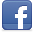 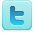 